UČNI SKLOP: Kaj bom …, ko bom …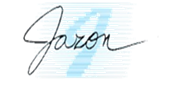 Tema: ProšnjaNameni učenjaVsebine oz. cilji, ki jih obravnavamo v tem sklopu, so različno zahtevni:z rdečo barvo so označene vsebine oz. cilji nižje ravni zahtevnosti,z modro so označene vsebine oz. cilji temeljne ravni zahtevnosti,z zeleno pa vsebine oz. cilji višje ravni zahtevnosti.V tem učnem sklopu boš obravnaval/a naslednje vsebine oz. cilje: Samostojno preberem neumetnostno besedilo, in sicer prošnjo. Določim njegov namen ter utemeljim, po čem sem ga prepoznal/a.Določim okoliščine nastanka besedila in povem, iz katerih prvin besedila sem jih prepoznal/a.Določim sogovorca, ki daje pobudo, in njegov namen ter povem, po čem sem to prepoznal.Strukturirano povzamem temo in druge bistvene podatke in logična razmerja med njimi.Ovrednotim vljudnost sogovorcev oz. pisca prošnje ter njegovo upoštevanje načel ustreznega pogovarjanja oz. dopisovanja ter utemeljijo svoje mnenje.Predstavim zgradbo prebranega besedila (prošnje).Prebrano besedilo tudi vrednotim po naslednjih merilih tako, da si zastavim naslednja vprašanja: Je prebrano besedilo zanimivo/verodostojno/razumljivo/uporabno? Svoje mnenje utemeljim s podatki iz besedila.Predstavim jezikovne značilnosti prebranega besedila (prošnje).Samostojno napišem (uradno in neuradno) prošnjo tako, da upoštevam značilnosti besedilne vrste in okoliščine sporočanja.Svoje besedilo členim na odstavke.Pri pisanju upoštevam pravopisna pravila, se izogibam nepotrebnim besednim ponovitvam.Pri pisanju izbiram besedilni vrsti ustrezne besede, besedne zveze, stavčne vzorce …Glede na povratno informacijo učitelja ali sošolca načrtujem, kako bi svoje besedilo izboljšal/a.Prepoznam in ovrednotim učinek pridobljenega procesnega in vsebinskega znanja, ki sem ga pridobil/a pri branju (uradne in neuradne) prošnje. Prepoznam in ovrednotim učinek pridobljenega procesnega in vsebinskega znanja, ki sem ga pridobil/a pri pisanju prošnje. Razumem navedene strokovne izraze: uradna prošnja, neuradna prošnja, sporočevalec, naslovnik, glagol, spreganje glagola, glagolski vid, dovršni glagol, nedovršni glagol, glagolski naklon, neosebna glagolska oblika. Svoje razumevanje jezikoslovnih izrazov ponazorim s primeri iz obravnavanega besedila.Pri reševanju nalog izboljšujem svoje praktično obvladanje slovnice in pravopisa.Navodila za delo za učenca/učenko1. Preverjanje predznanjaReši naloge za ugotavljanje predznanja v i-učbeniku na povezavi https://eucbeniki.sio.si/slo9/2244/index.html na strani 227.2. Samostojno učenje (branje besedila)Nato preberi besedilo na povezavahhttps://eucbeniki.sio.si/slo9/2244/index1.html na str. 228.3. Samostojno učenje (razumevanje, razčlenjevanje in vrednotenje posameznih prvin besedila)4. Samostojno učenje(uporaba bralnih učnih strategij po reševanju nalog)Reši vse naloge, ki so povezane z odlomkom, in jih najdeš na povezavah: https://eucbeniki.sio.si/slo9/2244/index1.html, https://eucbeniki.sio.si/slo9/2244/index2.html,https://eucbeniki.sio.si/slo9/2244/index3.html,https://eucbeniki.sio.si/slo9/2244/index4.html,https://eucbeniki.sio.si/slo9/2244/index5.html in https://eucbeniki.sio.si/slo9/2244/index6.html na str. 228ꟷ233.Naloge so zasnovane tako, da lahko pravilnost svojih odgovorov preverjaš sproti.3. Samostojno učenje (razumevanje, razčlenjevanje in vrednotenje posameznih prvin besedila)4. Samostojno učenje(uporaba bralnih učnih strategij po reševanju nalog)Po reševanju nalog v i-učbeniku si v zvezek za slovenščino napiši povzetek bistvenih vsebin te snovi (npr. v obliki miselnega vzorca, preglednice, po opornih točkah ipd.); pomagaj si s povezavo https://eucbeniki.sio.si/slo9/2244/index7.html na str. 234.Nato povzetek skeniraj in ga oddaj v tisto spletno učno okolje, za katerega sta se dogovorila z učiteljem/učiteljico slovenščine.5. Samostojno učenje(pisno sporočanje za poglabljanje razumevanja obravnavanih vsebin)Napiši nekaj besedil, v katerih uporabiš pridobljeno znanje o pisanju prošnje. Namige najdeš v 9. in 10. nalogi na povezavi https://eucbeniki.sio.si/slo9/2244/index10.html na str. 237.Nato svoj sestavek oddaj v tisto spletno učno okolje, za katerega sta se dogovorila z učiteljem/učiteljico slovenščine.6. Preverjanje znanjaPo obravnavani učni snovi tega učnega sklopa preveri svoje znanje tako, da rešiš še naloge v  razdelku Preverjanje znanja.Naloge so zasnovane tako, da lahko pravilnost svojih odgovorov preverjaš sproti.7. Samovrednotenje in načrtovanje učenja za izboljšanje učnih dosežkovPo obravnavani učni snovi tega učnega sklopa presodi, kako ti je šlo: reši razdelek Samovrednotenje znanja (semafor). Po potrebi načrtuj, katero znanje bi rad izboljšal/a, in kako. Tudi ta dokument oddaj v tisto spletno učno okolje, za katerega sta se dogovorila z učiteljem/učiteljico slovenščine. 